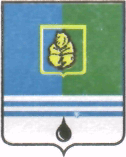 РАСПОРЯЖЕНИЕАДМИНИСТРАЦИИ  ГОРОДА  КОГАЛЫМАХанты-Мансийского автономного округа - ЮгрыО присуждении премииглавы города Когалыма в сферереализации молодёжной политикив городе КогалымеВ соответствии с постановлением Администрации города Когалыма             от 07.07.2016 №1811 «Об учреждении премии главы города Когалыма в сфере реализации молодёжной политики в городе Когалыме», на основании протокола заседания комиссии по присуждению премии главы города Когалыма в сфере реализации молодёжной политики в городе Когалыме от 02.11.2016 года, руководствуясь Уставом города Когалыма:1. Присудить премию главы города Когалыма в сфере реализации молодёжной политики в городе Когалыме (далее - Премия) в размере 10 000,00 (с учётом налога на доходы физических лиц) каждому лауреату по следующим номинациям:1.1. в номинации «За успехи в духовно-нравственном и гражданско-патриотическом воспитании молодёжи»: Булатову Шавкату Равильевичу,  руководителю Военно-патриотического клуба «Возрождение» Муниципального бюджетного учреждения «Молодёжный комплексный центр «Феникс»;1.2. в номинации «За успехи в добровольческой деятельности»: Рафиковой Алсу Винеровне, директору Частного образовательного учреждения дополнительного образования «Школа иностранных языков «Диалог»;1.3. в номинации «За успехи в деятельности, направленной на профилактику употребления психоактивных веществ, формирование здорового образа жизни молодёжи, профилактику экстремизма в молодёжной среде»: Галеевой Эльвине Маратовне, инженеру 1 категории отдела обеспечения промысловых геофизических работ и гидродинамических исследований Общества с ограниченной ответственностью «ЛУКОЙЛ-Западная Сибирь»;1.4. в номинации «За успехи в области развития медиа-пространства, направленного на пропаганду гражданско-патриотических и духовно-нравственных ценностей, творчества и здорового образа жизни в молодёжной среде»: Сидорук Анастасии Юрьевне, воспитаннице Детско-юношеского информационного центра «ГОЛОС ДЕТСТВА», студентке Нижегородской академии Министерства внутренних дел Российской федерации;1.5. в номинации «За успехи в творческой деятельности, в том числе в области технического творчества»: Султановой Гульнаре Зуфаровне, инженеру 2-й категории производственного отдела общество с ограниченной ответственностью «АРГОС» - Прометей»;1.6. в номинации «Успешная реализация авторского проекта в сфере работы с молодёжью»: Трусовой Наталье Владимировне, заместителю директора по воспитательной работе муниципального автономного общеобразовательного учреждения средняя общеобразовательная школа №7.2. Выплата Премии осуществляется Администрацией города Когалыма  лауреатам (обладателям) Премии в срок не позднее 30 ноября года, в котором присуждается Премия, путём перечисления денежных средств на лицевые счета лауреатов (обладателей) Премии, открытые в кредитных организациях.3. Комитету финансов Администрации города Когалыма (М.Г.Рыбачок) финансирование расходов, связанных с реализацией настоящего распоряжения, произвести за счёт средств муниципальной программы «Развитие образования в городе Когалыме», утверждённой постановлением Администрации города Когалыма №2899 от 11.10.2013г.4. Опубликовать настоящее распоряжение в газете «Когалымский вестник» и разместить на официальном сайте Администрации города Когалыма в информационно-телекоммуникационной сети «Интернет» (www.admkogalym.ru).5. Контроль за выполнением распоряжения возложить на заместителя главы города Когалыма О.В.Мартынову.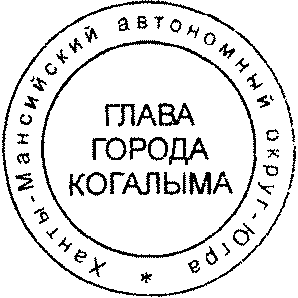 Глава города Когалыма						Н.Н.ПальчиковСогласовано:зам.главы г.Когалыма					Т.И.Черныхначальник ЮУ 					А.В.Косолаповпредседатель КФ					М.Г.Рыбачоки.о.начальника УКСиМП				В.М.Анищенконачальник ОФЭОиК					А.А.РябининаПодготовлено:начальник отдела МП УКСиМП			А.И.МартыноваРазослать: О.В.Мартыновой, КФ, УЭ, ЮУ, ОФЭОиК, УКСиМП, УОДОМС, КСП, газета, Сабуров.От  «21»ноября2016г. № 196-р